January 2015Dear Student/parent/guardianThis year's summer camp will be held at Cherry Tree Farm campsite, Croyde, near Barnstaple, Devon.  We occupy a separate field on a family campsite with stunning views over the picturesque Croyde Bay.The camp commences on Saturday 25th July 2015 and finishes on Saturday 1st August 2015. Please note that students are required to attend for the full week.This is primarily a training camp, with training twice per day (morning and evening) and additional sessions during the afternoons.  You will be training under a number of P.U.M.A.'s highest grades and you will have the opportunity to learn a lot of new skills as well as improve your fitness.  Please note that the morning sessions involve a short run of approximately 1 mile.  As a guide you should be able to jog for about fifteen minutes at a comfortable pace so if you do not normally run (or jog) it would be advisable to do some specific training prior to the camp.  Family CampTraining is usually for any student aged 13 or over.  However, this year’s summer camp will be a family camp and students aged 7 – 12 years can attend as training students providing a parent or legal guardian accompanies them.  There will be one training session per day, specifically for the 7 – 12 year age group, and a parent or guardian must be on site while their child is being taught.  If the child has a parent who is training on camp, there will be no charge for training, otherwise a charge will be made and is available on request.  Please note that the rules regarding age will be strictly adhered to.If you wish to reserve a place on this year's camp, please fill in the attached form and return it as soon as possible. Please note that numbers are limited and the closing date for applications is Saturday 20th June 2015.  We require a completed form for everyone attending camp that includes all children and non-training family members.Please Note:Due to a change in the way Cherry Tree Farm operates you will also need to book your camping pitch direct with Cherry Tree Farm and a separate booking form for this will be sent to you on receipt of your completed applications.  The cost is £10 per adult per night with family discounts available.  Please note: Parents will be responsible for their own children at all times during the camp, no childcare is provided.I hope you enjoy the camp and look forward to meeting you.  I would like to take this opportunity to thank you for your continued support.  If you have any questions, please contact Master Ogborne on the number or email address above.Yours faithfully,Master Ogborne VII Degree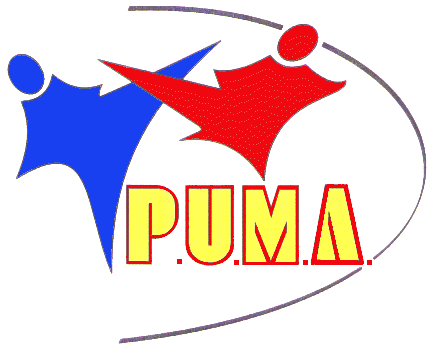 Professional Unification of Martial ArtsMaster Ogborne VII Degree07850 780161vicechairman@puma-uk.com